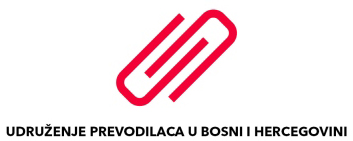 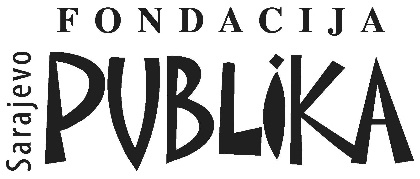 T r a n s L a b – Sarajevo, laboratorij književnog prevođenja poziva na drugu ovogodišnju radionicu književnog prevođenja za francuski jeziku ponedjeljak, 19. mart 2018. od 17h30 do 20:00Adresa: Dolina 1, Marin Dvor.Moderatorica radionice:  prevoditeljica Almira Drino. Za vaše prijave, najkasnije do 16.marta, kao i sve ostale informacije, sugestije, pisati na adresu: azra@publika.co.baRadujemo se novom prevodilačkom susretu !Sarajevo, 06.mart 2018.